TALLAHASSEE #72We found that 2020-2021 was definitely a year of adaptation. Our chapter has now become proficient online meeting schedulers, can navigate seamlessly using hybrid meetings and became overjoyed with the onset of in-person meetings again. Even though life has not become “normal again”, we cherish the little achievements that come along with adjusting to life during a pandemic. Chapter 72 has been very active and will continue to help further the mission of NAWIC in the Big Bend Area. Our members continue to look for ways to establish partnerships with community and educational based organizations while participating in career and professional networking events.  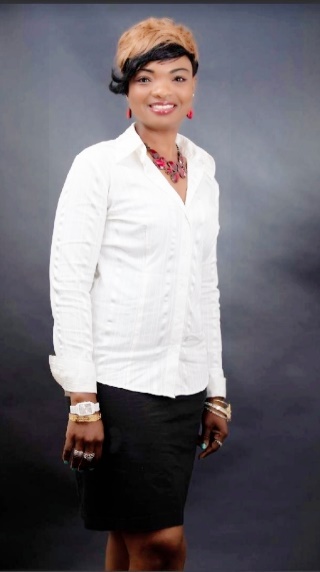 As we look toward the new year, we are working to build membership.  Returning President Kerwyn Jones-Wilson has a lot of new ideas for getting the NAWIC name out in the local community.  Through our student mentees, we had the opportunity to see them grow in their construction related endeavors, graduate from high school and on to enroll into several universities across the country. This year, we plan on expanding our reach in the schools, to be able to work with the youth organizations and increase awareness of women in the construction industry. We have ended 2021 strong with several new members and plan to continue the upward trend. Be on the lookout for the Tallahassee Chapter as we continue to grow and become a leader in the local construction industry!    